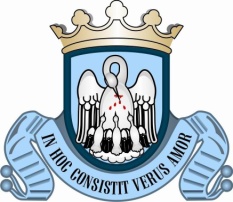 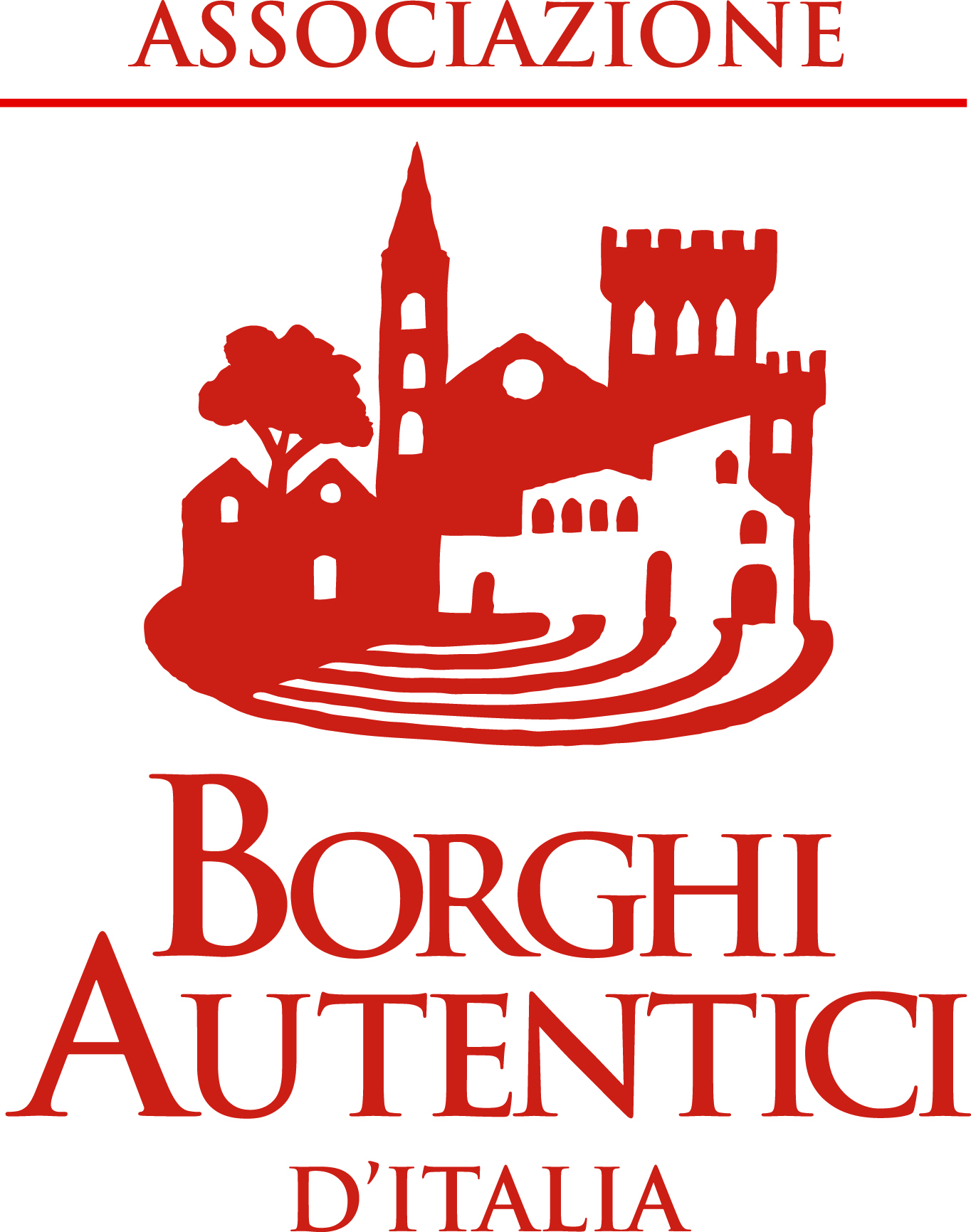 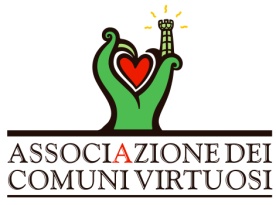 COMUNE DI ORIOLO ROMANOvia Vittorio Emanuele III, n. 3 - 01010 ORIOLO ROMANO (Viterbo)C.F. 80004850568 - P. IVA 00213820566Tel. +39 0699837144 - +39 0699837492 - +39 0699838571 Fax +39 0699837482Sito Internet: http://www.comuneorioloromano.vt.it************************************************************************************************ELENCO AGGIUNTIVO AMMESSI  SERVIZIO SCUOLABUS A.S 2019 – 2020Vergari Matteo Rabbai Federico Magagnini LeonardoLavini AsiaArce CamillaNori AndreaMazzetti RiccardoBortuzzo NicolasPallotti MartinaCoppola Alyssa